Taak 1Let op!: zoek de informatiefolder van je eigen huisarts op en neem hem mee naar de les.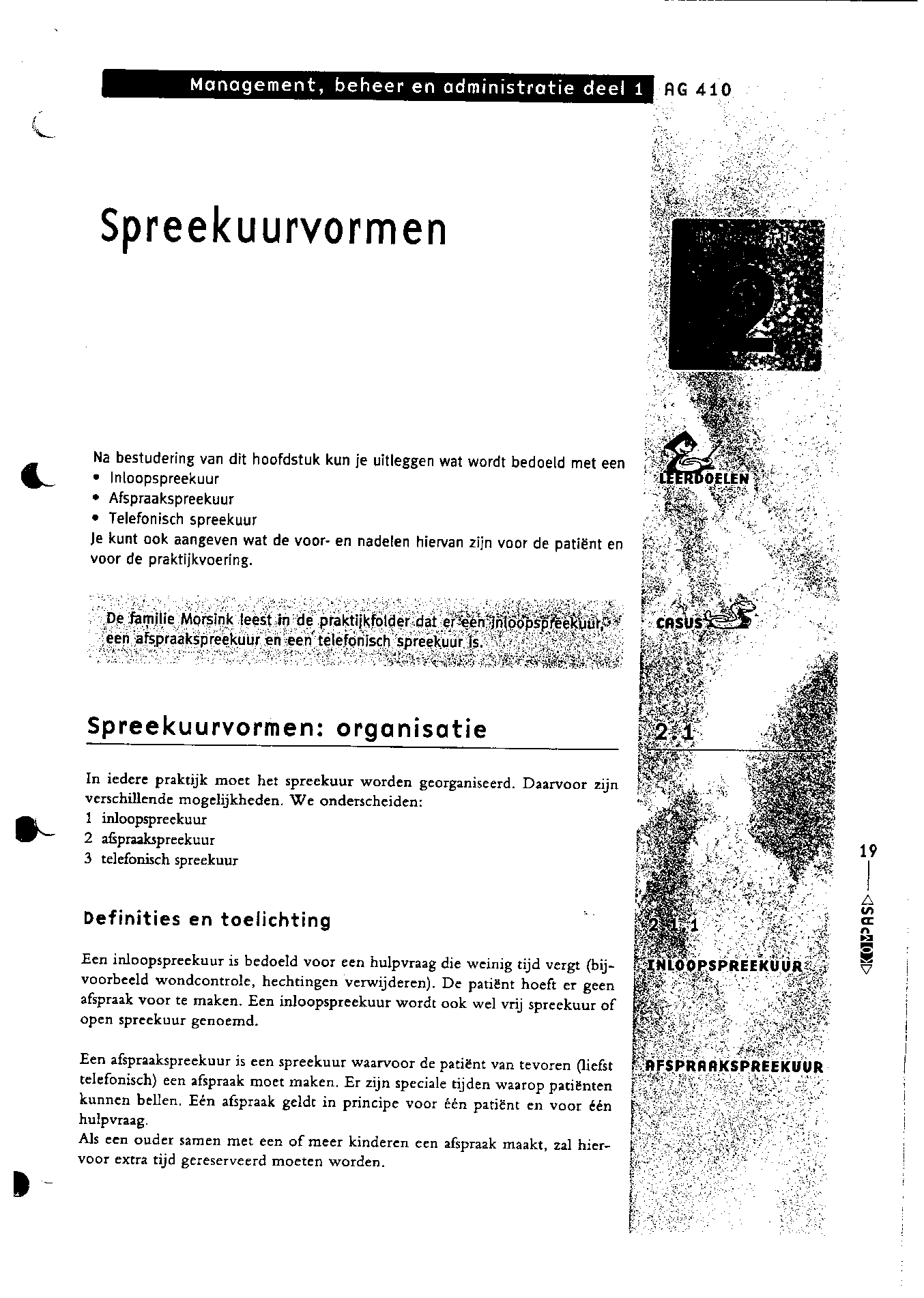 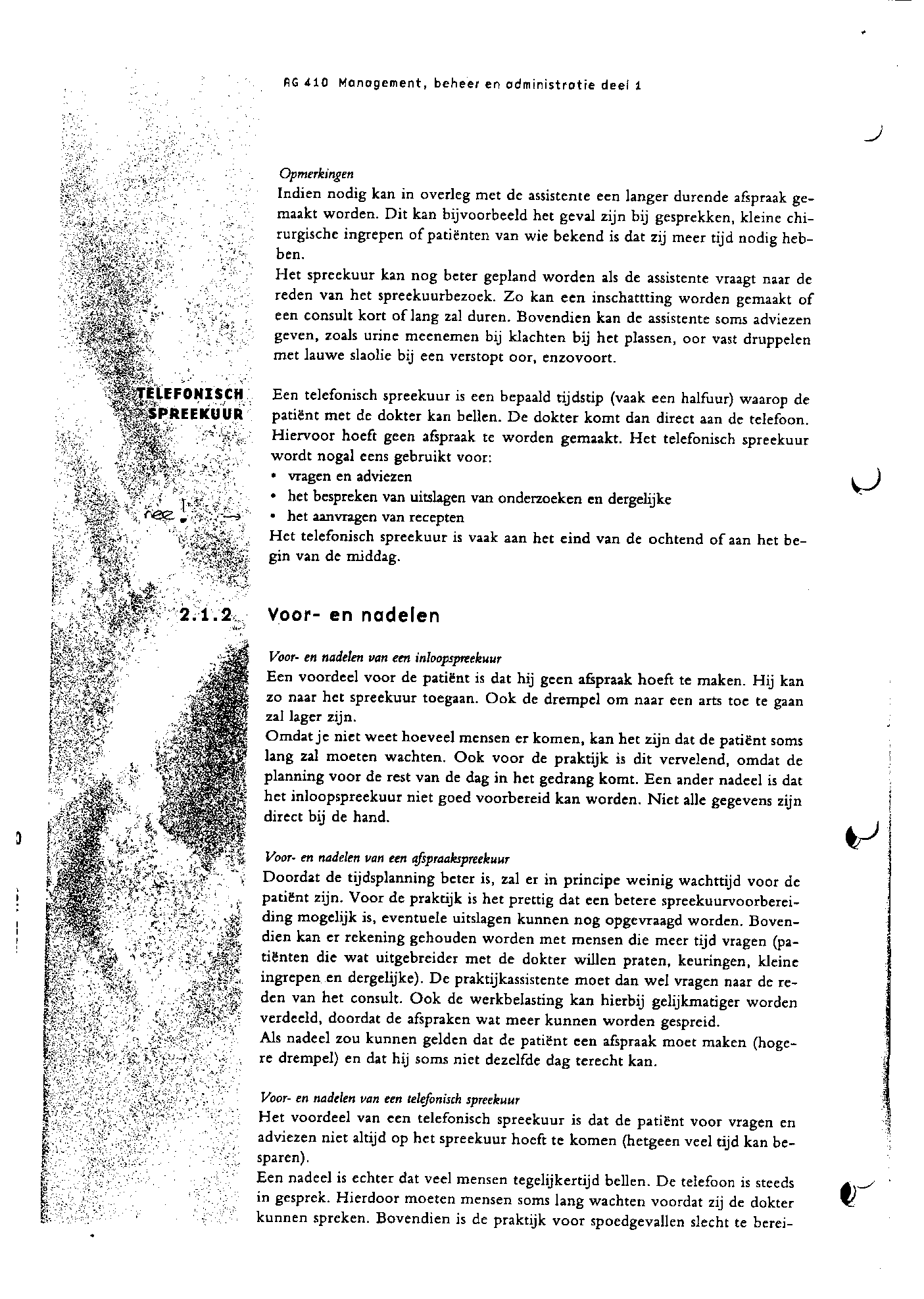 Soort taakStudietaakTitel van de taakOrganisatie van de huisartsenzorg overdag en ’s avonds, ’s nachts en in het weekend. InleidingHet eerste waar je als doktersassistente werkzaam in een huisartsenpraktijk mee te maken krijgt is de organisatie van de praktijk waar je werkt. Elke huisartsenpraktijk stelt hiervoor zijn eigen regels op, er bestaat niet zoiets als een standaardorganisatie. Als assistente zul je goed op de hoogte moeten zijn van de praktijkorganisatie, maar ook nieuwe patiënten moeten informatie krijgen over de gang van zaken in de praktijk.Je bent als assistente net aangenomen in een huisartsenpraktijk, het is een solopraktijk. De huisarts heeft de praktijk net overgenomen, er is nog geen praktijkfolder over de praktijkorganisatie. De website moet ook nog ontworpen worden. De huisarts vraagt je om alvast na te denken over de informatie die in de folder en op de website moet komen.Ook op de momenten dat de huisartsenpraktijk gesloten is moet de patiënt met acute klachten een beroep kunnen doen op een huisarts. De huisartsenposten dragen hier zorg voor. Een deel van de doktersassistenten werkt naast haar werk in een huisartsenpraktijk ook op de huisartsenpost.’s Ochtends vroeg kijk je in de elektronische postbus of er berichten van de huisartsenpost zijn. Deze berichten moeten in het dossier (EPD) van de betreffende patiënten verwerkt worden. Vaak neemt iemand die dag ook nog contact op met de praktijk, het is dan goed om alvast het bericht gelezen te hebben.WerkwijzePowerpointpresentatie HuisartsenzorgOpdrachten"Het is een solopraktijk". Beschrijf welke andere praktijkvormen bestaan. Bedenk welke praktijkvorm jouw huisarts heeft.Zoek de praktijkinformatiefolder van je eigen huisarts op en bestudeer deze en neem hem mee naar de les.Kijk eens of je eigen huisarts een website heeft.Ga in de les in groepjes van 3-4 personen de verschillende folders en of websites eens vergelijken.Zie je overeenkomsten? Welke?Welke folder/ website vind je het meest aantrekkelijk? Waarom?Welke folder/ website vind je de beste? Waarom?Wat wordt er bedoeld met dat de huisarts vroeger een solist was? De overheid en de zorgverzekeraars zagen en zien de huisarts als poortwachter. Wat wordt hiermee bedoeld?Welke regels kunnen er worden vastgesteld om een dag in een huisartsenpraktijk goed te laten verlopen?Vervolg Powerpointpresentatie HuisartsenzorgOpdrachtenWat moet je doen als je ’s avonds om 9 uur een dokter nodig hebt?Wat is een CHP (of HAP)?Bekijk nog eens de informatiefilm op de website van de CHP van de provincie Groningen -zoek op via google.nl. Noteer evt. vragen die je hebt.Bekijk op deze website ook onder het tabblad “huisarts nodig?” de rubrieken:voordat u beltu belt en dan?Hoe wordt de huisarts van een patiënt ingelicht als een patiënt van hem de Doktersdienst heeft bezocht?Schrijf op, welke verschillende soorten (vormen) spreekuren er kunnen zijn, zowel voor de arts als voor de assistente.Geef aan, waarvoor elk spreekuur is bedoeld.Beschrijf voor- en nadelen van elk spreekuur (van de arts). (Zie de volgende blz.: Spreekuurvormen – voor- en nadelen)In de gezondheidszorg wordt er Evidence Based Medicine. Wat betekent dit? OndersteuningTheorie MediaBoek IG: H 2.1 t/m 2.3; 2.7Boek Eigen Spreekuur en chronische ziekten. H 1.1 t/m 1.2.2Folders huisartsenpraktijkenWebsites huisartsenpraktijkenWebsite Doktersdienst Groningen/Dokterswacht FrieslandSpreekuurvormen – voor- en nadelen – zie volgende 3 blz.